Помогли снять кольцо11 октября сотрудники службы поискового и аварийно-спасательного обеспечения Московского авиационного центра выехали в Северное Бутово:  в доме №1 на улице Знаменские Садки помощь понадобилась молодой женщине.По словам старшего дежурной смены, заявка поступила от девушки, которая пожаловалась на отёк пальца. Она сообщила, что уже второй день не может снять кольцо, а за ночь палец сильно увеличился в размере.По прибытии на место сотрудники авиацентра помогли снять кольцо с помощью специального инструмента и осмотрели палец. От вызова врачей пострадавшая отказалась.Совет от спасателей:Самый распространённый способ снять застрявшее кольцо с пальца - это смазать палец, чтобы украшение соскользнуло. Какими средствами можно помочь: жидкое мыло, масло, любая жирная мазь (самый доступный вариант – вазелин), кремы для рук, шампуни или бальзамы. - Обильно нанесите средство на палец- Возьмите небольшой кусочек ткани и оберните кольцо для лучшего сцепления - попробуйте повернуть кольцо. В случае, если вам не удалось снять кольцо самостоятельно, следует без промедления обратиться за помощью.Единый номер телефона для вызова экстренных служб «112»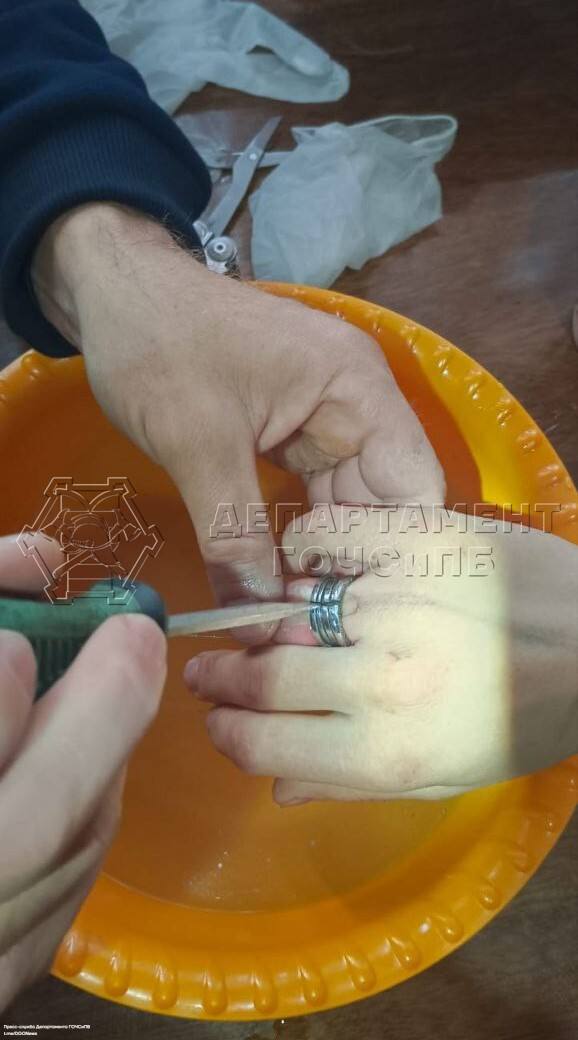 